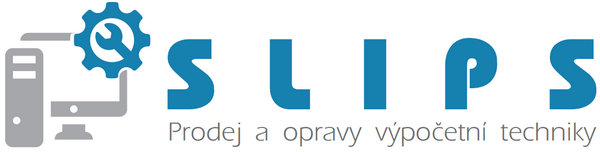 Smlouva o poskytování IT služeb č.Smluvní stranyMiroslav SynekSídlo: Nová 903, 696 11 MutěniceIČ: 72563826DIČ: CZ7701074315Dále jen Zhotovitel na straně jednéaVzor VzorSídlo: VzorHeslo pro komunikaci:  777777Email pro komunikaci:Telefon pro komunikaci:Bankovní účet:Dále jen ObjednavatelUzavírají tuto smlouvu.Předmět smlouvyPředmětem této smlouvy je poskytování IT služeb pro ObjednavateleZhotovitel se zavazuje poskytovat Objednavateli IT služby zahrnující správu výpočetní techniky (hardware)Zhotovitel se zavazuje poskytnout Objednavateli zboží od dodavatelů v nákupní ceně od dodavatele s náklady na dopravu + 1,- Kč Zhotovitel se zavazuje vyplacení provize k doporučeným zákazníkům od objednavatele a to následně2.4.1 Za každého koncového zákazníka, který platí měsíční paušální služby a není s platbou po              splatnosti 20 % z měsíčního paušálu tohoto zákazníka2.4.2 Za každého firemního zákazníka, který platí měsíční paušální služby a není s platbou po splatnosti 20 % z měsíčního paušálu tohoto zákazníka       2.4.3. Zhotovitel se zavazuje zajistit, aby kontaktní čísla a komunikační údaje Objednavatele byla       zařazena do skupiny zákazníků s přístupem ke službám mimo pracovní dobu ZhotoviteleV případě zakázek mimo tuto smlouvu Zhotovitel započte slevu 50 % prací pro oznamovatele a to     v případě že je práce konána Zhotovitelem. V případě externího dodavatele je účtována cena dodavatele s dopravou + 1,- Kč Zhotovitel zřídí Objednavateli zvýhodněné účty na doménách Zhotovitele pro účel výhodnějších možností čerpání služeb Objednavatele.Způsob a termíny Plnění3.1. Plnění je poskytováno následujícím způsobem:- Prostřednictvím servisního technika Zhotovitele přímo na adrese Objednavatele uvedené ve    smlouvě        - Prostřednictvím hot-line ve formě telefonické podpory       - Prostřednictvím nástrojů vzdálené zprávy3.2. Všechny požadavky na IT služby jsou přijímány formou:        - Zadáním do HelpDesk systému Zhotovitele       - Telefonické hlášení požadavků       - E-mailové hlášení požadavků3.3. Detailní popis způsobů, termínů, podmínek je definován v Příloze č. 1 této smlouvyCena za poskytované služby, způsob úhradyZa poskytování IT služeb pro Objednavatele, dle článku 2 této Smlouvy, se Objednavatel zavazuje   hradit Zhotoviteli měsíční paušální odměnu stanovenou ve výši:Cena s DPH:         100,- Kč       V případě překročení rozsahu Předmětu smlouvy definovaného v Příloze č. 1 této smlouvy bude       práce vykonávaná Zhotovitelem ve prospěch Objednavatele vyúčtována dle dohodnuté ceny          z objednávky formou samostatné faktury.4.2. Sjednaná paušální odměna bude fakturována měsíčně, a to na měsíc následujícíNevyplývá – li z vystavené faktury Smlouvy o poskytování IT Služeb jinak, pak každá faktura je splatná ve čtrnáctidenní lhůtě (14) ode dne vystavení. Cena náhradních dílů nebo služeb poskytovaných třetími stranami, které jsou potřebné pro zajištění mimozáručních oprav, není součástí odměny Zhotoviteli za plnění této smlouvy a bude účtována zvlášť.Práva a povinnosti smluvních stran5.1. Zhotovitel se zavazuje dodávat kvalitní služby5.2. Hotovitel je povinen zachovávat mlčenlivost o všech skutečnostech, o kterých se v souvislosti s poskytováním IT služeb o Objednavateli dozví5.3. Objednavatel se zavazuje vytvořit Zhotoviteli vhodné pracovní podmínky, poskytnout mu veškeré informace a podklady nezbytné k účinnému poskytování IT služeb, zejména služby správy sítě a zajistit mu efektivní činnost svých odborných pracovníků. Objednavatel zajistí přístup k zařízení výpočetní techniky, případně připojení datovým přenosem, zaznamenávání provozních událostí dohodnutou formou a jmenování osoby odpovědné za provoz výpočetní techniky.5.4. Objednavatel je povinen řádně a včas hradit své závazky vůči ZhotoviteliOdpovědnost za škodu a vadyZhotovitel odpovídá Objednavateli za škodu způsobenou zaviněným porušením povinností podle této smlouvy nebo povinností stanovené obecně závazným právním předpisemZhotovitel neodpovídá za škodu, která Objednavateli vznikne v důsledku ztráty nebo poškození dat s výjimkou ztráty nebo poškození dat, prokazatelně způsobeným plněním této SmlouvyProdlení a sankceObjednavatel je v prodlení, jestliže nesplní řádně a včas povinnost dle článku 5 této Smlouvy. Po dobu prodlení Objednavatele je Zhotovitel oprávněn přerušit práce a služby na předmětu plnění. Termíny plnění Zhotovitele se prodlužují o dobu tohoto prodlení.Nebude-li cena plnění uhrazena ani do 3 dnů po odeslání upomínky Zhotovitele, je Zhotovitel oprávněn přerušit plnění až do data připsání dlužné částky na účet Zhotovitele.KomunikaceSmluvní strany se dohodli, že bude upřednostněna elektronická komunikace, kdy tato bude šifrována heslem uvedeným v této smlouvěObjednavatel si je vědom že musí chránit toto heslo a případné dešifrované dokumenty, kdy v případě prozrazení těchto skutečností musí bez zbytečného odkladu kontaktovat Zhotovitele a bude provedena výměna hesla šifrování formou dodatku této smlouvy.V případě úniku informací elektronickou komunikací nenese Zhotovitel žádnou zodpovědnost, pouze v případě prokazatelného úmyslu zaslání informací ze strany Zhotovitele.Objednavatel si je vědom že obdržené písemnosti jsou šifrovány, opatřeny elektronickým podpisem a heslem ze strany ZhotoviteleZhotovitel si je vědom, že Objednavatel může na svém zvážení použít šifrování, opatřit  dokumenty elektronickým podpisem a heslem, kdy v případě, že toto Objednavatel neučiní a dojde ke škodě přes autorizovaný email nebo telefon uvedený v této smlouvě které jsou určeny pro komunikaci, nenese za tuto škodu Zhotovitel následkyOchrana osobních údajůObjednavatel dává souhlas ke zpracování osobních údajů Zhotoviteli, kdy aktuální znění v době podpisu smlouvy je přílohou č. 2. Závěrečná ustanovení10.1. Doba trvání této smlouvy je stanovena na dobu neurčitou od. 10.2. Ukončit smlouvu lze dohodou smluvních stran nebo písemnou výpovědí Objednavatele nebo i           Zhotovitele i bez udání důvodu s 60denní výpovědní lhůtou, která počne běžet prvním dnem            měsíce následujícím po doručení písemné výpovědi.10.3. Ukončení smlouvy dohodou ze strany Objednavatele v souladu s bodem 10.2 této smlouvy je            možné za předpokladu dorovnání všech závazků ke Zhotoviteli10.4. V případě že v minulosti byla mezi Zhotovitelem a Objednavatel sepsaná smlouva stejného                    charakteru a z nějakého důvodu došlo k jejímu ukončení je Objednavatel povinen zaplatit              Zhotoviteli jednorázový poplatek 10000,- Kč s DPH.10.5.  V případě že v minulosti došlo k odnětí souhlasu se zpracováním osobních údajů je               Objednavatel povinen zaplatit Zhotoviteli jednorázový poplatek 10000,- Kč s DPH.10.6. Vzájemná práva a povinnosti z této smlouvy vyplývající se smluvní strany zavazují vypořádat               nejpozději do 15 dnů ode dne skončení její platnosti10.7.  Ujednání této smlouvy nebrání v konkrétních věcech uzavřít mezi smluvními stranami zvláštní              smlouvy o jiných službách s individuálně stanovenými podmínkami10.8.  Obsah smlouvy může být měněn jen dohodou obou smluvních stran a to vždy jen písemnými             dodatky10.9.  Smlouva se vyhotovuje ve dvou vyhotoveních vlastnoručně podepsaných smluvními stranami,             z nichž každá smluvní strana obdrží jedno vyhotoveníPřílohyPříloha č. 1 – Specifikace a rozsah podporovaných a poskytovaných služebPříloha č. 2 – Souhlas se zpracováním osobních údajůPříloha č. 3 – Orientační ceník standardně prováděných pracíPříloha č. 4 – Orientační ceník alternativního spotřebního materiáluPříloha č. 5 – Využití programu TeamViewer v rámci společnosti a určení správce firmyV Mutěnicích dne………………..2018				V Mutěnicích dne ………………..2018……………………………………………………				…………………………………………………….                 Miroslav Synek						Vzor Vzor                     Zhotovitel							Objednavatel